Hunter River Salinity Trading Scheme Credit Auctions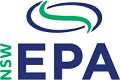 Registration form for bidders for the auctionRegister as a bidderBy participating in this auction, I agree that:I cannot discuss bids, bidding strategies or bid limits with any other bidder in the auction or facilitate discussions that could reveal this information to parties external to the bidding group. To do so would represent illegal conduct. If evidence of collusive activity is discovered the EPA has the right to suspend or withdraw permits awarded through this auction process and/or pursue legal action;The bids I make in this auction are final and enforceable. By placing these bids, the organisation I represent is bound to pay the EPA the total value of the credits that I win, as determined by the auction rules. If my organisation fails to submit payment for the bids won, I understand the EPA is able to undertake legal action to recover funds owing; andBased on the information I provide in this form, the EPA may require a bank guarantee(s) and/or bond if it deems necessary to ensure my bids can be honoured.______________________________________________________________________________Section 1: Complete the following section if you will be bidding as an individual.Section 2: Complete the following section if you will be bidding for an organisation.Please note that a person may only bid on behalf of one organisation.NOTE: If you do not hold an environment protection licence you are required to provide the EPA with the original of a bank guarantee to the value of your intended maximum bid(s) in support of your registration form.  Bank guarantees are to be made out to the EPA and have an expiry date of 30 days after the credit auction date. For more information on the auction and trial auction see:Hunter River Salinity Trading Scheme Credit Auctions – Auction information Hunter River Salinity Trading Scheme Credit Auction – Auction reportsAvailable from:EPA Newcastle – (02) 49086800/www.epa.nsw.gov.au/licensing/hrsts/auctions.htmhunter.region@epa.nsw.gov.au Published by: NSW Environment Protection Authority, 
59-61 Goulburn Street, Sydney, (PO Box A290, Sydney South 1232) 
Phone: (02) 9995 5000 (switchboard) or 131 555 (information and publications requests) TTY: (02) 9211 4723 Fax: (02) 9995 5911 
Email: info@environment.nsw.gov.au: Website: http://www.epa.nsw.gov.au  
EPA 2018P0707March 2018Full name of bidder (please print):Position (if applicable):Contact phone number(s):Email address:Signature of bidder:Postal address:Postal address:Postcode:Postcode:Driver’s licence number:Driver’s licence number:State:Expiry date:OR Passport number:OR Passport number:Country:Country:Name of organisation:Australian Business Number (if applicable):Postal address:Postcode:Environment Protection License number(s) 
(if applicable):   Name of person (e.g. General Manager) able to authorise bidder specified above as the organisation’s representative at the credit auction (please print):Name of person (e.g. General Manager) able to authorise bidder specified above as the organisation’s representative at the credit auction (please print):Signature:Position: